Это выступление – концентрированный, систематизированный, упрощенный для восприятия родителями и дополненный рисунками для презентации вариант стенгазеты, представленный на одном из собраний в старших группах.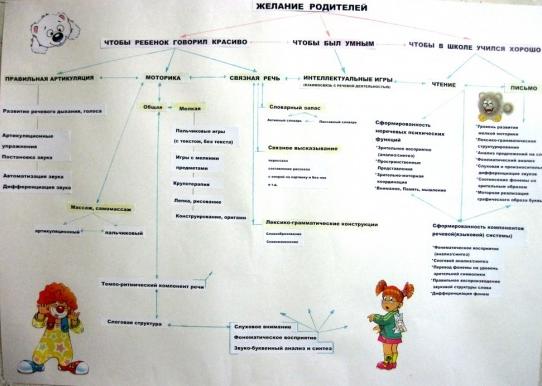 Цель: кратко обозначить основные проблемы нарушения развития речи; представить общее состояние речевого развития группы; побудить к желанию участвовать в коррекционном процессе совместно с логопедом. Выступление к слайдуСлайд 1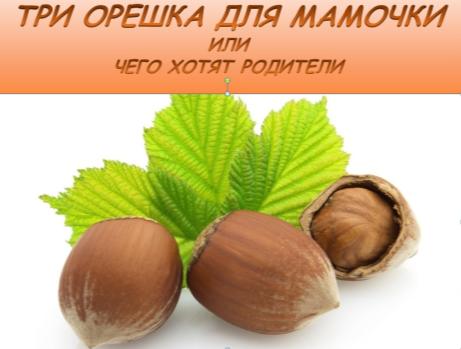 Многим известна сказка «Три орешка для Золушки», где героиня могла воспользоваться волшебством, но в своей жизни нам приходиться самим быть волшебником и осуществлять свои мечты…Слайд 2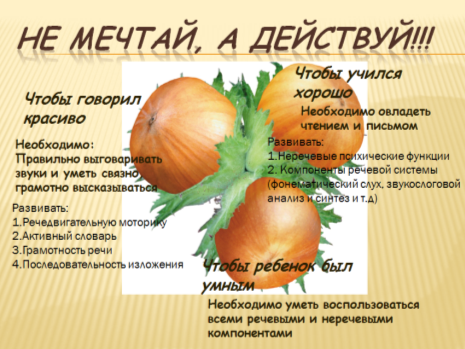 Что хотят родители? О чем мечтают? Чтобы ребенок был умным, хорошо учился, красиво говорил. Что это значит? Чтобы красиво говорил… .Чтобы хорошо учился…. Чтобы был умным… .Не все задумываются и знают, как осуществить свои родительские мечты. Ребенок приходит в этот мир совсем неопытным и впитывает в себя ту информацию, которую предоставляют для него взрослые. Поэтому, чтобы красиво говорить, необходимо:правильно выговаривать звуки и уметь связно, грамотно высказываться, А также развивать:1. речедвигательную моторику: мелкую, мимическую, артикуляционную (показывая визуально значение терминов) 2. расширять активный словарь (чтобы не просто понять, показать, о чем речь, что хотят сказать, а уметь воспользоваться словарным запасом грамотно, последовательно излагая свои мысли. Чтобы хорошо учиться, необходимо овладеть самыми сложными и загадочными процессами головного мозга – чтение и письмоНеобходимо развивать одновременно:*Неречевые психические функции: зрительное восприятие (цвет, форма, слуховое внимание (направление звука, различение неречевых и речевых звуков, восприятие и воспроизведение ритма; ориентировку в пространстве, в схеме тела и т. д. *Компоненты речевой системы (фонематический слух, звукослоговой анализ и синтез и т. д) Чтобы быть умным:необходимо уметь воспользоваться всеми речевыми и неречевыми компонентами Слайд 3Предоставляю, уважаемые родители, возможность посмотреть на речевой профиль нашей группыОбследование детей проводилось в сентябре по нескольким направлениям. Это именно те компоненты речевой системы языка, которые необходимы для успешного обучения в школе. Прошу заметить, что самый высокий балл (баллы отражены слева) это 3.Пожалуй, есть, о чем задуматься. 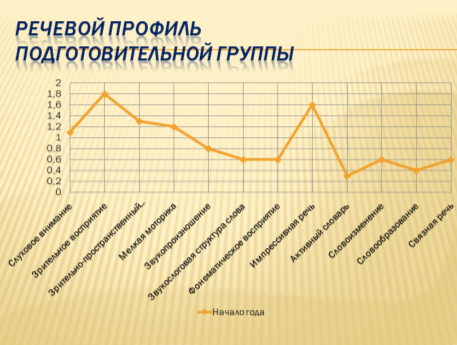 Самые высокие показатели говорят о том, что дети воспринимают достаточно много информации и «складывают» ее в своей голове «по полочкам», не зная, не умея воспользоваться таким «сокровищем»Пример для мам: все равно, что знать, какой необходимо купить модный наряд, но не знать, как его правильно сочетать с другой одеждой или положить на полку и не пользоваться им, пока не появится подходящий аксессуар для него. Вот и получается:активный словарь, а с ним и грамотность речи, связная речь на последнем месте. Причина? Недостаточно развиты:слуховое внимание, а с ним и фонематическое (звуковое, ритмическое восприятие. Что влечет за собой ошибки в слоговой структуре слова, звукопроизношении. При чем тут мелкая моторика? В головном мозге речевой и двигательный центр расположены рядом, и развитие одного стимулирует развитие другого. Слайд 4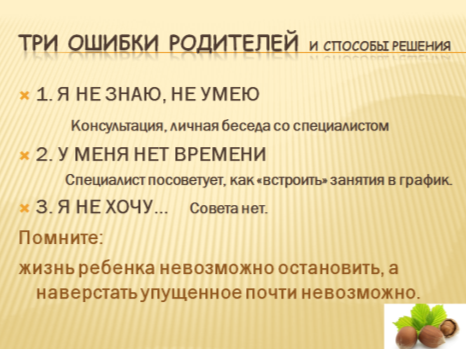 Почему сталкиваемся с подобными проблемами? Помимо предрасполагающих биологических, физиологических факторов родители допускаю ряд ошибок в воспитании. Три ошибки и способы решения:1. Я НЕ ЗНАЮ, НЕ УМЕЮКонсультация, личная беседа со специалистом 2. У МЕНЯ НЕТ ВРЕМЕНИСпециалист посоветует, как «встроить» занятия в график. 3. Я НЕ ХОЧУ… Совета нет. Помните: жизнь ребенка невозможно остановить, а наверстать упущенное почти невозможно